Submission Guide of Yaseen Academy Paper Template 2022First-name Surname1,* and Author Name1,21Department/School, University/Institute, City, Province, Country2Department/School, University/Institute, City, Province, Country*Corresponding author’s e-mail: email@xxx.comAbstract. The abstract is not part of the text and should be complete in itself; no table numbers, figure numbers, references or displayed mathematical expressions should be included. Please follow these instructions to edit your paper before submitting. This guideline is to guide and assist authors before submitting their manuscripts. This template has been tailored for output on the A4 paper size. It should be suitable for direct inclusion in abstracting services and should not normally be 200-400 words in a single paragraph.Keywords. Keyword one; Keyword two; Keyword three; Keyword four© 2022. This work is open access and distributed under Creative Commons Attribution (CC BY) license (http://creativecommons.org/licenses/by/4.0/).1. IntroductionThis template includes specific instructions for the papers submitted to the journal. This template has been tailored for output on the A4 paper size. Authors are encouraged to use the Microsoft Word template when preparing the final version of their manuscripts. The font of the whole paper should be Times New Roman.2. Main Body2.1. PaperThe paper should be written in English, and should be composed of title, author(s), abstract, keywords, introduction, main body (such as Literature Review , Methodology, Analyze, Result, etc.), conclusions, acknowledgement, references, and appendix. Paper size is US Letter (8.5” × 11” or 21.59 cm × 27.94 cm). All margins-top to 3.5 cm, bottom, left, and right-are set to 2.5 cm). The paper must be single column, single spaced. The font should be formatted in Times New Roman, 11 pt., except for special symbols and mathematical equations. 2.2. TitleThe title should be no more than 25 words. The title should not include punctuation in the end, such as the point or question mark.2.2.1. AbstractThe abstract should give readers concise information about the content of the article and indicate the main results obtained and conclusions drawn. It should be suitable for direct inclusion in abstracting services and should be 150-250 words in a single paragraph.2.2.2. Keywords There should be 3-8 keywords in the paper with the first letter capitally and divided by semicolon: “;”.2.2.3. NumbersSections should be numbered with a dot following the number and then separated by a single space3. Details3.1. FigureThe figures should be clear and they should be numbered as Figure 1, Figure 2, Figure 3 etc. There should be annotations behind each figure as following: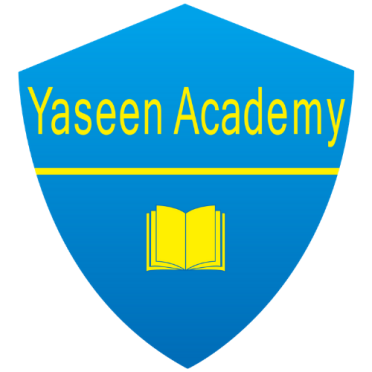 Figure 1. Annotation of this figure.Figures should be clear and in proper size, and also, without any other language except English on it. Each figure should be mentioned in the text.3.2. FormulaThe formulas should be clear and editable. They should be numbered as following:X+FD=Z	(1)C1-ER4=RT*	(2)3.2. TableThe tables should be clear and editable. All tables should be numbered by Arabic numbers like Table1, Table 2, Table 3. etc. Each table should be mentioned in the text. There should be annotations above each table as following:Table 1. Annotation of this table4. ConclusionThis part makes a brief summary of the whole paper. Usually, there should be one paragraph in this part. The references are numbered sequentially throughout the text, by [1], [2], [3], etc. Please use reference format as below.AcknowledgmentThe fund information should be included in this part. And the Acknowledgments are usually put in the end of the paper, between the reference and the content.Conflicts of InterestThe authors should indicate about any conflict of interest in published papers, including the research funding, direct or indirect financial support, or any other assistance. Please make sure: “There is no conflict of interest.”References[1]	Author Surname, First Name Initials. (Year Published). Chapter title. Paper title. Publisher Location: Publisher.[2]	Author Surname, First Name Initials. (Year Published). Title. Journal Full Name, Vol. number(Issue number), page number.[3]	Author Surname, First Name Initials. (Year Published). Title. URL link.[4]	Author Surname, First Name Initials. (Year Published). Title (Level). Institution Name, Location.Column1Column2Row1Row1Row2Row2Row3Row3Row4Row4Row5Row5